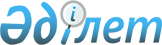 Об утверждении бюджета Мироновского сельского округа Тайыншинского района Северо-Казахстанской области на 2024-2026 годыРешение маслихата Тайыншинского района Северо-Казахстанской области от 29 декабря 2023 года № 120/9
      Сноска. Вводится в действие с 01.01.2024 в соответствии с пунктом 6 настоящего решения.
      В соответствии статьями 9-1, 75 Бюджетного кодекса Республики Казахстан, статьей 6 Закона Республики Казахстан "О местном государственном управлении и самоуправлении в Республике Казахстан", маслихат Тайыншинского района Северо-Казахстанской области РЕШИЛ:
      1. Утвердить бюджет Мироновского сельского округа Тайыншинского района Северо-Казахстанской области на 2024 - 2026 годы, согласно приложениям 1, 2 и 3 к настоящему решению соответственно, в том числе на 2024 год в следующих объемах:
      1) доходы - 53412 тысяч тенге:
      налоговые поступления - 6105 тысяч тенге;
      неналоговые поступления - 595 тысяч тенге;
      поступления от продажи основного капитала - 0 тысяч тенге;
      поступления трансфертов – 46712 тысяч тенге;
      2) затраты - 53412 тысяч тенге;
      3) чистое бюджетное кредитование - 0 тысяч тенге:
      бюджетные кредиты - 0 тысяч тенге;
      погашение бюджетных кредитов - 0 тысяч тенге;
      4) сальдо по операциям с финансовыми активами - 0 тысяч тенге:
      приобретение финансовых активов - 0 тысяч тенге;
      поступления от продажи финансовых активов государства - 0 тысяч тенге;
      5) дефицит (профицит) бюджета – 0 тысяч тенге;
      6) финансирование дефицита (использование профицита) бюджета - 0 тысяч тенге:
      поступление займов - 0 тысяч тенге;
      погашение займов - 0 тысяч тенге;
      используемые остатки бюджетных средств - 0 тысяч тенге.
      2. Установить, что доходы бюджета Мироновского сельского округа Тайыншинского района формируются в соответствии с Бюджетным кодексом Республики Казахстан за счет следующих налоговых поступлений:
      индивидуальный подоходный налог по доходам, подлежащим обложению самостоятельно физическими лицами, у которых на территории города районного значения, села, поселка расположено заявленное при постановке на регистрационный учет в органе государственных доходов:
      место нахождения – для индивидуального предпринимателя, частного нотариуса, частного судебного исполнителя, адвоката, профессионального медиатора;
      место жительства – для остальных физических лиц;
      налог на имущество физических лиц по объектам обложения данным налогом, находящимся на территории сельского округа;
      земельный налог на земли населенных пунктов с физических и юридических лиц по земельным участкам, находящимся на территории сельского округа;
      единый земельный налог;
      налог на транспортные средства:
      физических лиц, место жительства которых находится на территории сельского округа;
      с юридических лиц, место нахождения которых, указываемое в их учредительных документах, располагается на территории сельского округа;
      плата за пользование земельными участками.
      3. Установить бюджетную субвенцию, передаваемую из районного бюджета в бюджет Мироновского сельского округа на 2024 год в сумме 20300 тысяч тенге.
      4. Предусмотреть в бюджете Мироновского сельского округа на 2024 год поступление целевых текущих трансфертов из областного бюджета в бюджет Мироновского сельского округа в сумме 26400 тысяч тенге.
      5. Предусмотреть в бюджете Мироновского сельского округа на 2024 год поступление целевых текущих трансфертов из республиканского бюджета в бюджет Мироновского сельского округа в сумме 12 тысяч тенге.
      6. Настоящее решение вводится в действие с 1 января 2024 года. Бюджет Мироновского сельского округа Тайыншинского района Северо - Казахстанской области на 2024 год Бюджет Мироновского сельского округа Тайыншинского района Северо - Казахстанской области на 2025 год Бюджет Мироновского сельского округа Тайыншинского района Северо - Казахстанской области на 2026 год
					© 2012. РГП на ПХВ «Институт законодательства и правовой информации Республики Казахстан» Министерства юстиции Республики Казахстан
				
      Председатель маслихата Тайыншинского района Северо-Казахстанской области 

С. Бекшенов
Приложение 1к решению маслихатаТайыншинского районаСеверо-Казахстанской областиот 29 декабря 2023 года № 120/9
Категория
Категория
Категория
Наименование
Сумма, тысяч тенге
Класс
Класс
Наименование
Сумма, тысяч тенге
Подкласс
Наименование
Сумма, тысяч тенге
1) Доходы
53412
1
Налоговые поступления
6105
01
Подоходный налог
1223
2
Индивидуальный подоходный налог
1223
04
Hалоги на собственность
4862
1
Hалоги на имущество
156
3
Земельный налог
99
4
Hалог на транспортные средства
3535
5
Единый земельный налог
1072
05
Внутренние налоги на товары, работы и услуги
20
3
Поступления за использование природных и других ресурсов
20
3
Поступления от продажи основного капитала
595
03
Продажа земли и нематериальных активов
595
1
Продажа земли
595
4
Поступления трансфертов
46712
02
Трансферты из вышестоящих органов государственного управления
46712
3
Трансферты из районного (города областного значения) бюджета
46712
Функциональная группа
Функциональная группа
Функциональная группа
Наименование
Сумма, тысяч тенге
Администратор бюджетных программ
Администратор бюджетных программ
Наименование
Сумма, тысяч тенге
Программа
Наименование
Сумма, тысяч тенге
2) Затраты
53412
01
Государственные услуги общего характера
21112
124
Аппарат акима города районного значения, села, поселка, сельского округа
21112
001
Услуги по обеспечению деятельности акима города районного значения, села, поселка, сельского округа
21112
07
Жилищно-коммунальное хозяйство
30100
124
Аппарат акима города районного значения, села, поселка, сельского округа
30100
008
Освещение улиц в населенных пунктах
2100
011
Благоустройство и озеленение населенных пунктов
1600
014
Организация водоснабжения населенных пунктов
26400
08
Культура, спорт, туризм и информационное пространство
1800
124
Аппарат акима города районного значения, села, поселка, сельского округа
1800
006
Поддержка культурно-досуговой работы на местном уровне
1800
 12
Транспорт и коммуникации
400
124
Аппарат акима города районного значения, села, поселка, сельского округа
400
013
Обеспечение функционирования автомобильных дорог в городах районного значения, селах, поселках сельских округах
400
3) Чистое бюджетное кредитование
0
Бюджетные кредиты
0
Категория
Категория
Категория
Наименование
Сумма, тысяч тенге
Класс
Класс
Наименование
Сумма, тысяч тенге
Подкласс
Наименование
Сумма, тысяч тенге
5
Погашение бюджетных кредитов
0
01
Погашение бюджетных кредитов
0
Функциональная группа
Функциональная группа
Функциональная группа
Наименование
Администратор бюджетных программ
Администратор бюджетных программ
Наименование
Программа
Наименование
4) Сальдо по операциям с финансовыми активами
0
Категория
Категория
Категория
Наименование
Класс
Класс
Наименование
Подкласс
Наименование
6
Поступления от продажи финансовых активов государства
0
01
Поступления от продажи финансовых активов государства
0
5) Дефицит (профицит) бюджета
0
6) Финансирование дефицита (использование профицита) бюджета
0
7
Поступления займов
0
Функциональная группа
Функциональная группа
Функциональная группа
Наименование
Сумма, тысяч тенге
Администратор бюджетных программ
Администратор бюджетных программ
Наименование
Сумма, тысяч тенге
Программа
Наименование
Сумма, тысяч тенге
14
Обслуживание долга
0
Обслуживание долга
0
16
Погашение займов
0
Погашения займов
0
Категория
Категория
Категория
Наименование
Сумма, тысяч тенге
Класс
Класс
Наименование
Сумма, тысяч тенге
Подкласс
Наименование
Сумма, тысяч тенге
8
Используемые остатки бюджетных средств
0
01
Остатки бюджетных средств
0
1
Свободные остатки бюджетных средств
0Приложение 2к решению маслихатаТайыншинского районаСеверо-Казахстанской области от 29 декабря 2023 года № 120/9
Категория
Категория
Категория
Наименование
Сумма, тысяч тенге
Класс
Класс
Наименование
Сумма, тысяч тенге
Подкласс
Наименование
Сумма, тысяч тенге
1) Доходы
27900
1
Налоговые поступления
6466
01
Подоходный налог
1302
2
Индивидуальный подоходный налог
1302
04
Hалоги на собственность
5143
1
Hалоги на имущество
166
3
Земельный налог
105
4
Hалог на транспортные средства
3730
5
Единый земельный налог
1142
05
Внутренние налоги на товары, работы и услуги
21
3
Поступления за использование природных и других ресурсов
21
3
Поступления от продажи основного капитала
634
03
Продажа земли и нематериальных активов
634
1
Продажа земли
634
4
Поступления трансфертов
20800
02
Трансферты из вышестоящих органов государственного управления
20800
3
Трансферты из районного (города областного значения) бюджета
20800
Функциональная группа
Функциональная группа
Функциональная группа
Наименование
Сумма, тысяч тенге
Администратор бюджетных программ
Администратор бюджетных программ
Наименование
Сумма, тысяч тенге
Программа
Наименование
Сумма, тысяч тенге
2) Затраты
27900
01
Государственные услуги общего характера
21700
124
Аппарат акима города районного значения, села, поселка, сельского округа
21700
001
Услуги по обеспечению деятельности акима города районного значения, села, поселка, сельского округа
21700
07
Жилищно-коммунальное хозяйство
3900
124
Аппарат акима города районного значения, села, поселка, сельского округа
3900
008
Освещение улиц в населенных пунктах
2200
011
Благоустройство и озеленение населенных пунктов
1700
08
Культура, спорт, туризм и информационное пространство
1800
124
Аппарат акима города районного значения, села, поселка, сельского округа
1800
006
Поддержка культурно - досуговой работы на местном уровне
1800
12
Транспорт и коммуникации
500
124
Аппарат акима города районного значения, села, поселка, сельского округа
500
013
Обеспечение функционирования автомобильных дорог в городах районного значения, селах, поселках, сельских округах
500
3) Чистое бюджетное кредитование
0
Бюджетные кредиты
0
Категория
Категория
Категория
Наименование
Сумма, тысяч тенге
Класс
Класс
Наименование
Сумма, тысяч тенге
Подкласс
Наименование
Сумма, тысяч тенге
5
Погашение бюджетных кредитов
0
01
Погашение бюджетных кредитов
0
Функциональная группа
Функциональная группа
Функциональная группа
Наименование
Администратор бюджетных программ
Администратор бюджетных программ
Наименование
Программа
Наименование
4) Сальдо по операциям с финансовыми активами
0
Категория
Категория
Категория
Наименование
Класс
Класс
Наименование
Подкласс
Наименование
6
Поступления от продажи финансовых активов государства
0
01
Поступления от продажи финансовых активов государства
0
5) Дефицит (профицит) бюджета
0
6) Финансирование дефицита (использование профицита) бюджета
0
7
Поступления займов
0
Функциональная группа
Функциональная группа
Функциональная группа
Наименование
Сумма, тысяч тенге
Администратор бюджетных программ
Администратор бюджетных программ
Наименование
Сумма, тысяч тенге
Программа
Наименование
Сумма, тысяч тенге
14
Обслуживание долга
0
Обслуживание долга
0
16
Погашение займов
0
Погашения займов
0
Категория
Категория
Категория
Наименование
Сумма, тысяч тенге
Класс
Класс
Наименование
Сумма, тысяч тенге
Подкласс
Наименование
Сумма, тысяч тенге
8
Используемые остатки бюджетных средств
0
01
Остатки бюджетных средств
0
1
Свободные остатки бюджетных средств
0Приложение 3к решению маслихатаТайыншинского районаСеверо-Казахстанской областиот 29 декабря 2023 года № 120/9
Категория
Категория
Категория
Наименование
Сумма, тысяч тенге
Класс
Класс
Наименование
Сумма, тысяч тенге
Подкласс
Наименование
Сумма, тысяч тенге
1) Доходы
28300
1
Налоговые поступления
6834
01
Подоходный налог
1367
2
Индивидуальный подоходный налог
1367
04
Hалоги на собственность
5445
1
Hалоги на имущество
174
3
Земельный налог
110
4
Hалог на транспортные средства
3962
5
Единый земельный налог
1199
05
Внутренние налоги на товары, работы и услуги
22
3
Поступления за использование природных и других ресурсов
22
3
Поступления от продажи основного капитала
666
03
Продажа земли и нематериальных активов
666
1
Продажа земли
666
4
Поступления трансфертов
20800
02
Трансферты из вышестоящих органов государственного управления
20800
3
Трансферты из районного (города областного значения) бюджета
20800
Функциональная группа
Функциональная группа
Функциональная группа
Наименование
Сумма, тысяч тенге
Администратор бюджетных программ
Администратор бюджетных программ
Наименование
Сумма, тысяч тенге
Программа
Наименование
Сумма, тысяч тенге
2) Затраты
28300
01
Государственные услуги общего характера
21800
124
Аппарат акима города районного значения, села, поселка, сельского округа
21800
001
Услуги по обеспечению деятельности акима города районного значения, села, поселка, сельского округа
21800
07
Жилищно-коммунальное хозяйство
4100
124
Аппарат акима города районного значения, села, поселка, сельского округа
4100
008
Освещение улиц в населенных пунктах
2300
011
Благоустройство и озеленение населенных пунктов
1800
08
Культура, спорт, туризм и информационное пространство
1800
124
Аппарат акима города районного значения, села, поселка, сельского округа
1800
006
Поддержка культурно - досуговой работы на местном уровне
1800
12
Транспорт и коммуникации
600
124
Аппарат акима города районного значения, села, поселка, сельского округа
600
013
Обеспечение функционирования автомобильных дорог в городах районного значения, селах, поселках, сельских округах
600
3) Чистое бюджетное кредитование
0
Бюджетные кредиты
0
Категория
Категория
Категория
Наименование
Сумма, тысяч тенге
Класс
Класс
Наименование
Сумма, тысяч тенге
Подкласс
Наименование
Сумма, тысяч тенге
5
Погашение бюджетных кредитов
0
01
Погашение бюджетных кредитов
0
Функциональная группа
Функциональная группа
Функциональная группа
Наименование
Администратор бюджетных программ
Администратор бюджетных программ
Наименование
Программа
Наименование
4) Сальдо по операциям с финансовыми активами
0
Категория
Категория
Категория
Наименование
Класс
Класс
Наименование
Подкласс
Наименование
6
Поступления от продажи финансовых активов государства
0
01
Поступления от продажи финансовых активов государства
0
5) Дефицит (профицит) бюджета
0
6) Финансирование дефицита (использование профицита) бюджета
0
7
Поступления займов
0
Функциональная группа
Функциональная группа
Функциональная группа
Наименование
Сумма, тысяч тенге
Администратор бюджетных программ
Администратор бюджетных программ
Наименование
Сумма, тысяч тенге
Программа
Наименование
Сумма, тысяч тенге
14
Обслуживание долга
0
Обслуживание долга
0
16
Погашение займов
0
Погашения займов
0
Категория
Категория
Категория
Наименование
Сумма, тысяч тенге
Класс
Класс
Наименование
Сумма, тысяч тенге
Подкласс
Наименование
Сумма, тысяч тенге
8
Используемые остатки бюджетных средств
0
01
Остатки бюджетных средств
0
1
Свободные остатки бюджетных средств
0